 № 37                                                                                                                                      24 октября 2022 года.Прокуратурой Яльчикского района выявлены нарушения законодательства, создающие обременительные условия пользования муниципальным имуществом Прокуратурой Яльчикского района по результатам изучения постановления администрации Большеяльчикского сельского поселения Яльчикского района Чувашской Республики от 21.03.2016 № 11 «О порядке определения размера арендной платы за пользование имуществом, находящемся в муниципальной собственности» установлено, что он содержит формулу расчета арендной платы, предусматривающую включение в неё затрат на проведение арендатором независимой оценки сдаваемого в аренду имущества.Такой подход к определению размера арендной платы за пользование муниципальным имуществом и возложение на арендатора обязанности по оплате затрат на проведение независимой оценки арендуемого имущества противоречит федеральному законодательству, тем самым создавая обременительные условия пользования муниципальным имуществом.Кроме того, данный недостаток является коррупциогенным фактором – наличие завышенных требований к лицу, предъявляемых для реализации принадлежащего ему права, - установление неопределенных, трудновыполнимых и обременительных требований к гражданам и организациям.По данному факту прокуратурой района принесен протест на вышеуказанный нормативно-правовой акт, который в настоящее время находится на рассмотрении.Прокурор Яльчикского района советник юстиции                                                                          А.Н. Кудряшов_________________________________________________________________________________________      Информационный бюллетень «Вестник Яльчикского сельского поселения Яльчикского района Чувашской Республики» отпечатан в администрации Яльчикского сельского поселения Яльчикского района Чувашской Республики.      Адрес: с. Яльчики, ул. Советская, дом №2                                                               Тираж -  10 экз.   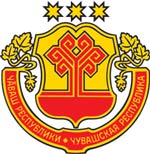 Информационный бюллетеньВестникЯльчикского сельского поселенияЯльчикского районаЧувашской РеспубликиУтвержден Решением Собрания депутатов Яльчикского сельского поселения Яльчикского районаЧувашской Республики от  01.02.2008 г. № 2/4-с